Początek formularzaDół formularzaOgłoszenie nr 374549 - 2016 z dnia 2016-12-28 r. Kraków: Sukcesywna dostawa świeżych warzyw dla Domu Pomocy Społecznej im. L. i A. Helclów w Krakowie, ul. Helclów 2 
OGŁOSZENIE O UDZIELENIU ZAMÓWIENIA - Zamieszczanie ogłoszenia: obowiązkowe. Ogłoszenie dotyczy: zamówienia publicznego Zamówienie dotyczy projektu lub programu współfinansowanego ze środków Unii Europejskiej nie Nazwa projektu lub programuZamówienie było przedmiotem ogłoszenia w Biuletynie Zamówień Publicznych: tak 
Numer ogłoszenia: 363421Ogłoszenie o zmianie ogłoszenia zostało zamieszczone w Biuletynie Zamówień Publicznych: nie SEKCJA I: ZAMAWIAJĄCYPostępowanie zostało przeprowadzone przez centralnego zamawiającegonie Postępowanie zostało przeprowadzone przez podmiot, któremu zamawiający powierzył/powierzyli przeprowadzenie postępowania nie Postępowanie zostało przeprowadzone wspólnie przez zamawiających nie Postępowanie zostało przeprowadzone wspólnie z zamawiającymi z innych państw członkowskich Unii Europejskiej nie W przypadku przeprowadzania postępowania wspólnie z zamawiającymi z innych państw członkowskich Unii Europejskiej – mające zastosowanie krajowe prawo zamówień publicznych::
Informacje dodatkowe:I. 1) NAZWA I ADRES: Dom Pomocy Społecznej im. L. A. Helclów, krajowy numer identyfikacyjny 000293172, ul. ul. Helclów  2, 31-148  Kraków, państwo Polska, woj. małopolskie, tel. 126330828, faks 126343151, e-mail sekretariat@dpshelclow.pl
Adres strony internetowej (URL): www.dpshelclow.plI. 2) RODZAJ ZAMAWIAJĄCEGO:Administracja samorządowa I.3) WSPÓLNE UDZIELANIE ZAMÓWIENIA (jeżeli dotyczy): Podział obowiązków między zamawiającymi w przypadku wspólnego udzielania zamówienia, w tym w przypadku wspólnego przeprowadzania postępowania z zamawiającymi z innych państw członkowskich Unii Europejskiej (jeżeli zamówienie zostało udzielone przez każdego z zamawiających indywidualnie informacja w sekcji I jest podawana przez każdego z zamawiających, jeżeli zamówienie zostało udzielone w imieniu i na rzecz pozostałych zamawiających w sekcji I należy wskazać który z zamawiających zawarł umowę): SEKCJA II: PRZEDMIOT ZAMÓWIENIA II.1) Nazwa nadana zamówieniu przez zamawiającego: Sukcesywna dostawa świeżych warzyw dla Domu Pomocy Społecznej im. L. i A. Helclów w Krakowie, ul. Helclów 2 Numer referencyjny (jeżeli dotyczy): DPS/ZP/2522/2532/ZP/ D/ 21N /2016II.2) Rodzaj zamówienia:Dostawy II.3) Krótki opis przedmiotu zamówienia (wielkość, zakres, rodzaj i ilość dostaw, usług lub robót budowlanych lub określenie zapotrzebowania i wymagań ) a w przypadku partnerstwa innowacyjnego - określenie zapotrzebowania na innowacyjny produkt, usługę lub roboty budowlane: 1. Przedmiotem zamówienia jest sukcesywna dostawa świeżych warzyw. 2. Przedmiotu zamówienia obejmuje: 1) Szczegółowy opis przedmiotu zamówienia został zamieszczony w Wykazie Asortymentu ujętego w Załączniku Nr 1 (Świeże warzywa), do niniejszej SIWZ. 3. Warunki realizacji przedmiotu zamówienia: Dostarczany towar musi być : 1) świeży, nie przejrzały, nie zwiędnięty, bez szkodników i robaków, czysty, (bez ziemi, innych cząstek, ale nie umyty), bez uszkodzeń i odbarwień – zgodnie z opisem przedmiotu zamówienia ujętego w Wykazie Asortymentu, stanowiącego Załącznik nr 1 do SIWZ, 2) nie pryskany co najmniej przez okres karencji opryskami przed zerwaniem, 3) dostarczane produkty mają być pierwszej jakości, spełniające polskie normy oraz prawidłowo opakowane, oznakowane i dostarczane, 4) być wolne od wad uniemożliwiających ich spożycie, 5) posiadać nienaruszone cechy pierwotnego opakowania, mający odpowiedni termin ważności do spożycia podany na opakowaniu (dotyczy towarów pakowanych), e) dopuszczony do obrotu zgodnie z obowiązującymi normami, atestami, terminami przydatności do spożycia. 4. Wykonawca zobowiązuje się do: 1) zachowania odpowiednich warunków transportu dostarczanych towarów - zapewnienia specjalistycznego środka transportu odpowiedniego dla przewożonych produktów objętych niniejszą Umową i zgodnie z obowiązującymi przepisami, pod rygorem nieprzyjęcia dostawy przez Zamawiającego, 2) w przypadku towarów dostarczanych w opakowaniach, dostarczenia zamówionej ilości towaru netto, tj. nie wliczenia wagi opakowania np. (odpadki , sznurki, folie, siatki),w wagę zamówionego towaru, 3) odbioru pustych opakowań po dostarczonym towarze do siedziby Zamawiającego minimum jeden raz w tygodniu. 5. Wymogi Zamawiającego: 1) przedmiot zamówienia będzie pochodził z bieżącej produkcji i z tej samej partii oraz winien być wytwarzany zgodnie z zasadami GMP (Dobrej Praktyki Produkcyjnej) i obowiązującymi przepisami, w szczególności: a) powinien spełniać wymogi Polskiej Normy określone w Ustawie z 25 sierpnia 2006r. bezpieczeństwie żywności i żywienia (tj. Dz. U. z 2015r. poz. 594 z późn.zm.) oraz zgodny z Rozporządzeniem Ministra Rolnictwa i Rozwoju Wsi z dnia 23 grudnia 2014r. w sprawie znakowania poszczególnych środków spożywczych (tj. Dz. U z 2015r. poz. 29 z póź. zm.). II.4) Informacja o częściach zamówienia:
Zamówienie podzielone jest na części:Nie II.5) Główny Kod CPV: 15300000-1
Dodatkowe kody CPV: SEKCJA III: PROCEDURA III.1) TRYB UDZIELENIA ZAMÓWIENIA Przetarg nieograniczony III.2) Ogłoszenie dotyczy zakończenia dynamicznego systemu zakupów III.3) Informacje dodatkowe: SEKCJA IV: UDZIELENIE ZAMÓWIENIA IV.9) UZASADNIENIE UDZIELENIA ZAMÓWIENIA W TRYBIE NEGOCJACJI BEZ OGŁOSZENIA, ZAMÓWIENIA Z WOLNEJ RĘKI ALBO ZAPYTANIA O CENĘ IV.9.1) Podstawa prawna
Postępowanie prowadzone jest w trybie   na podstawie art.  ustawy Pzp. 

IV.9.2) Uzasadnienia wyboru trybu 
Należy podać uzasadnienie faktyczne i prawne wyboru trybu oraz wyjaśnić, dlaczego udzielenie zamówienia jest zgodne z przepisami. 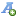 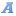 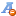 